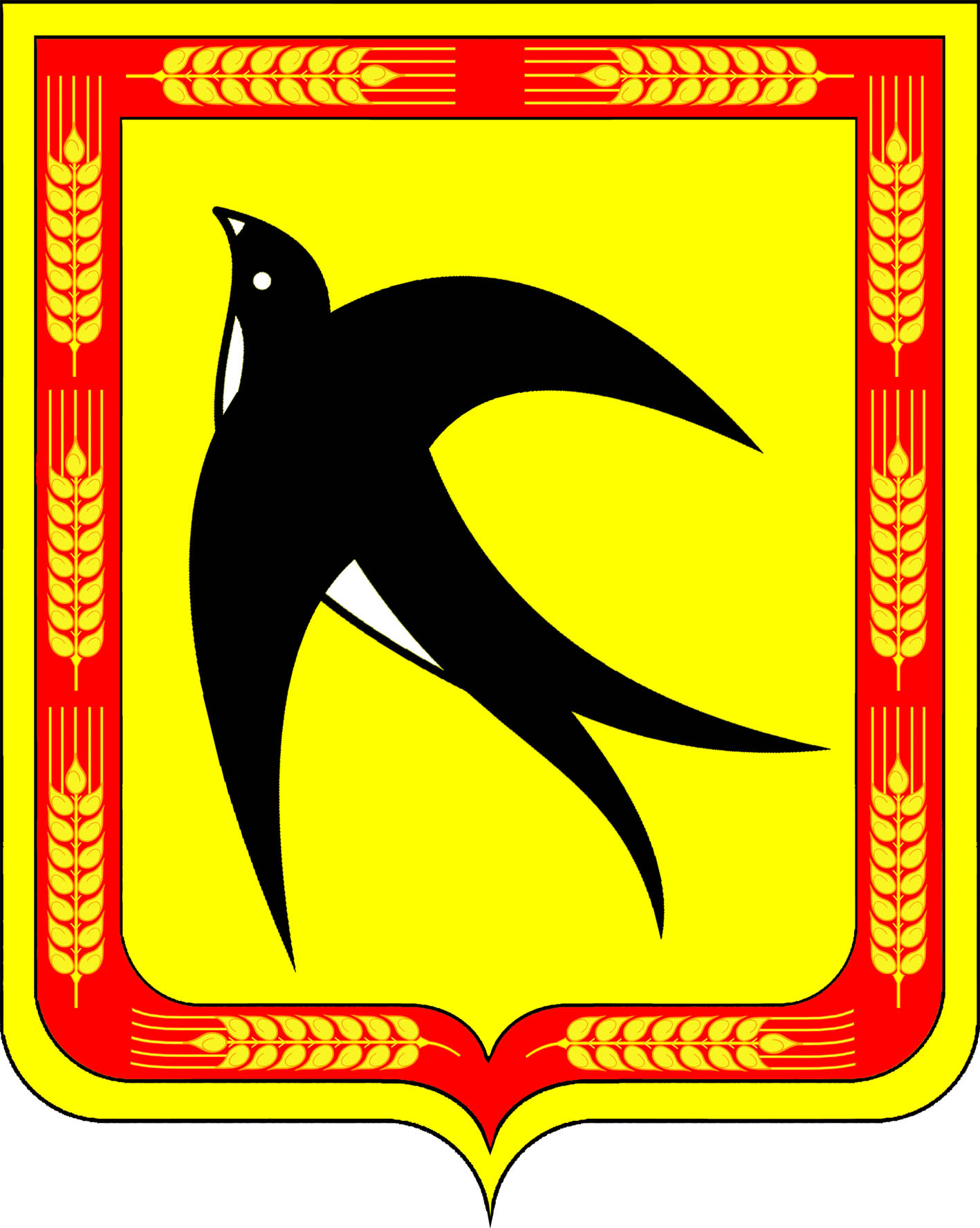 АДМИНИСТРАЦИЯ БЕЙСУЖЕКСКОГО СЕЛЬСКОГО ПОСЕЛЕНИЯ ВЫСЕЛКОВСКОГО РАЙОНАПОСТАНОВЛЕНИЕот 14 мая 2018 года								         № 22хутор Бейсужек ВторойОб утверждении муниципальной программы«Укрепление межнациональных и межконфессиональныхотношений и проведение профилактики межнациональныхконфликтов в Бейсужекском сельском поселенииВыселковского района на 2018-2020 годы»В соответствии с Федеральным законом от 6 октября 2003 года № 131-ФЗ «Об общих принципах организации местного самоуправления в Российской Федерации», Федеральным законом от 25 июля 2002 года № 114-ФЗ «О противодействии экстремистской деятельности», Указом Президента Российской Федерации от 19 декабря 2012 года № 1666 «О Стратегии государственной национальной политики Российской Федерации на период до 2025 года», руководствуясь Уставом Бейсужекского сельского поселения Выселковского района, Постановлением администрации Бейсужекского сельского поселения Выселковского района от 27 августа 2014 года № 43 «Об утверждении Порядка принятия решения о разработке, формирования, реализации и оценки эффективности реализации муниципальных программ Бейсужекского сельского поселения Выселковского района», с целью обеспечения укрепления межнациональных отношений, поддержания стабильной общественно-политической обстановки и профилактики экстремизма на территории сельского поселения п о с т а н о в л я ю:1.Утвердить муниципальную программу «Укрепление межнациональных и межконфессиональных отношений и проведение профилактики межнациональных конфликтов в Бейсужекском сельском поселении Выселковского района на 2018-2020 годы» (прилагается).2.Обнародовать настоящее постановление на официальном сайте администрации Бейсужекского сельского  поселения Выселковского района в сети «Интернет». 3.Контроль за исполнение настоящего постановления оставляю за собой.4.Настоящее постановление вступает в силу со дня его обнародования.Глава Бейсужекского сельского поселения Выселковского района								Н.М. МяшинаЛИСТ СОГЛАСОВАНИЯпроекта постановления администрации Бейсужекского сельского поселения Выселковского районаот ________________ № _______Об утверждении муниципальной программы«Укрепление межнациональных и межконфессиональныхотношений и проведение профилактики межнациональныхконфликтов в Бейсужекском сельском поселенииВыселковского района на 2018-2020 годы»Проект подготовил и внес:Главный специалист, юристадминистрации Бейсужекскогосельского поселенияВыселковского района                                                                        В.В. Василенко«____»_____________2018 годаПроект согласован:Начальник общего отделаадминистрации Бейсужекскогосельского поселенияВыселковского района                                                                          М.В.Калугина«____»_____________2018 года   ПРИЛОЖЕНИЕ                                                                      УТВЕРЖДЕНА                                                                          постановлением администрации                                                                           Бейсужекского сельского поселения                                                                       Выселковского района                                                                            от 14.05.2018 г. № 22ПАСПОРТмуниципальной программы«Укрепление межнациональных и межконфессиональныхотношений и проведение профилактики межнациональныхконфликтов в Бейсужекском сельском поселенииВыселковского района на 2018-2020 годы»1. Содержание проблемы и обоснование необходимости ее решенияпрограммными методамиНеобходимость разработки муниципальной программы «Укрепление межнациональных и межконфессиональных отношений и проведение профилактики межнациональных конфликтов в Бейсужекском сельском поселении Выселковского района на 2018-2020 годы» (далее — Программа) связана с реализацией полномочий органов местного самоуправления по профилактике терроризма и экстремизма на территории Бейсужекского сельского поселения Выселковского района, установленных Федеральным законом от 6 октября 2003 года № 131-ФЗ «Об общих принципах организации местного самоуправления в Российской Федерации».Разработка Программы вызвана необходимостью поддержания стабильной общественно-политической обстановки и профилактики экстремизма на территории сельского поселения, в частности, в сфере межнациональных отношений.Администрацией Бейсужекского сельского поселения Выселковского района, предпринимается комплекс мер, направленных на обеспечение социально-экономической стабильности, профилактику и предупреждение межэтнических конфликтов и содействие национально-культурному развитию народов.Этнический аспект оказывает значительное влияние на формирование стратегии управления сельским поселением. Проведение муниципальной реформы и постановка новых задач в сфере государственной национальной политики сопряжено с необходимостью изучения состояния и прогнозирования развития этно-социальной структуры населения сельского поселения. Необходимо вести работу по укреплению межнациональных и межконфессиональных отношений и профилактике межнациональных конфликтов в Бейсужекском сельском поселении Выселковского района, направленную на снижение конфликтного потенциала в обществе посредством консолидации национально-культурных объединений и этнических групп на конструктивной основе, привлекая их к участию в реализации программ по социально-экономическому развитию сельского поселения, активизации взаимодействия с органами местного самоуправления поселения.Утверждение муниципальной программы «Укрепление межнациональных и межконфессиональных отношений и проведение профилактики межнациональных конфликтов в Бейсужекском сельском поселении Выселковского района на 2018-2020 годы» позволит укрепить успешное взаимодействие между органами местного самоуправления сельского поселения и общественностью и послужит залогом решения поставленных задач.2. Цели и задачи программыЦелями Программы являются:- обеспечение укрепления межнациональных и межконфессиональных отношений;- поддержание стабильной общественно-политической обстановки и профилактики экстремизма на территории сельского поселения, в частности, в сфере межнациональных отношений;- предотвращение этнических конфликтов.Для достижения поставленных целей необходимо решить следующие Задачи:- укрепление межэтнического сотрудничества, мира и согласия, обеспечение терпимости в межнациональных отношениях;- поддержка и распространение идей духовного единства и межэтнического согласия;- развитие национальных культур народов, проживающих в Бейсужекском сельском поселении Выселковского района.3. Краткая характеристика программных мероприятийРеализация мероприятий направленных на укрепление межэтнического сотрудничества, мира и согласия на территории поселения, развитие национальных культур народов, проживающих в сельском поселении, профилактику межэтнических конфликтов планируется через муниципальную программу «Укрепление межнациональных и межконфессиональных отношений и проведение профилактики межнациональных конфликтов в Бейсужекском сельском поселении Выселковского района на 2018-2020 годы».В рамках Программы планируется проведение культурно-массовых мероприятий, подготовка и издание демонстрационных материалов по межэтническим отношениям.4. Объемы и сроки реализации муниципальной ПрограммыСроки реализации программы – 2018 – 2020 гг., без финансовых затрат из местного бюджета.5. Оценка социально-экономической эффективности от реализацииПрограммыРеализация мероприятий Программы в 2018 – 2020 годах позволит:- повысить эффективность деятельности органов местного самоуправления Бейсужекского сельского поселения Выселковского района;- повысить уровень информированности представителей органов местного самоуправления и общественности об этническом и культурном разнообразии Бейсужекского сельского поселения Выселковского района;- обеспечить гармонизацию межнациональных отношений;- поддерживать стабильную общественно-политическую обстановку и профилактику экстремизма на территории сельского поселения, в частности, в сфере межнациональных отношений;- предотвращать этнические конфликты.6. Механизм реализации ПрограммыРеализация Программы будет осуществляться без затрат средств местного бюджета в соответствии с действующим законодательством. Координатор Программы - администрация Бейсужекского сельского поселения Выселковского района - в ходе реализации Программы:- организует координацию деятельности исполнителей мероприятий Программы;- организует нормативно-правовое и методическое обеспечение реализации Программы;- организует информационную и разъяснительную работу, направленную на освещение целей и задач Программы;- осуществляет оценку социально-экономической эффективности и показателей реализации Программы в целом;- Контроль за ходом выполнения Программы осуществляется администрацией Бейсужекского сельского поселения Выселковского района.Текущий контроль и анализ выполнения программных мероприятий осуществляет администрация Бейсужекского сельского поселения Выселковского района.Глава Бейсужекского сельского поселения Выселковского района								Н.М. МяшинаПриложение № 1к муниципальной программе«Укрепление межнациональных имежконфессиональных отношений ипроведение профилактики межнациональныхконфликтов в Бейсужекском сельскомпоселении Выселковского района на 2018-2020 годы»ПЛАНмероприятий муниципальной программы«Укрепление межнациональных и межконфессиональных отношений и проведение профилактики межнациональных конфликтов в Бейсужекском сельском поселении Выселковского района на 2018-2020 годы»Глава Бейсужекского сельского поселения Выселковского района								Н.М. МяшинаКоординатор муниципальной программыАдминистрация Бейсужекского сельского поселения Выселковского районаКоординаторы подпрограммНетУчастники муниципальной программыАдминистрация Бейсужекского сельского поселения Выселковского районаПодпрограммы муниципальной программыНетВедомственные целевые программыНетЦели муниципальной программыСоздание в Бейсужекском сельском поселении Выселковского района толерантной среды на основе ценностей многонационального российского общества, общероссийской гражданской идентичности и культурного самосознания, принципов соблюдения прав и свобод человека, противодействие терроризма и экстремизма, защита жизни граждан, проживающих на территории Бейсужекского сельского поселения Выселковского района от террористических и экстремистских актов. Уменьшение проявлений экстремизма и негативного отношения к лицам других национальностей и религиозных конфессий. Формирование у населения внутренней потребности в толерантном поведении к людям других национальностей и религиозных конфессий на основе ценностей многонационального российского общества, культурного самосознания, принципов соблюдения прав и свобод человека. Противодействия нелегальной миграции и экстремизму, профилактики проявлений ксенофобии, национальной и расовой нетерпимости.Задачи муниципальной программы1. Информирование населения сельского поселения по вопросам противодействия терроризму и экстремизму.2. Содействие правоохранительным органам в выявлении правонарушений и преступлений данной категории, а также ликвидации их последствий.3. Пропаганда толерантного поведения к людям других национальностей и религиозных конфессий. 4. Защита объектов и мест массового скопления людей, которые могут быть избраны террористами в качестве потенциальных целей преступных посягательств.5. Совершенствование механизмов обеспечения законности и правопорядка в сфере межнациональных отношений в сельском поселении. 6. Воспитание толерантности через систему образования.7. Укрепление толерантности и профилактика экстремизма в молодежной среде.8. Поддержание межконфессионального мира и согласия в муниципальном образовании.9. Противодействие нелегальной миграции и экстремизму.10. Профилактика проявлений ксенофобии, национальной и расовой нетерпимости.Ожидаемые конечные результаты реализации Программы Укрепление нетерпимости ко всем фактам террористических и экстремистских проявлений, а также толерантного сознания, позитивных установок к представителям иных этнических и конфессионных сообществ.Содействие национально - культурному взаимодействию в сельском поселении.Поддержание межконфессионального мира и согласия в сельском поселении.Отсутствие свастики и иных элементов экстремистской направленности на объектах инфраструктуры сельского поселения.Недопущение создания и деятельности националистических экстремистских молодежных группировок.Формирование единого информационного пространства для пропаганды и распространения на территории сельского поселения идей толерантности, гражданской солидарности, уважения к другим культурам.Снижение риска возникновения конфликтных ситуаций среди населения сельского поселения в результате миграции.Этапы и сроки реализации муниципальной программы2018-2020 годыОбъемы и источники финансирования ПрограммыВыполнение программы предусматривается без финансовых затрат из средств местного бюджета.Контроль за исполнением ПрограммыКонтроль за исполнением Программы осуществляется администрацией Бейсужекского сельского поселения Выселковского района№ п/пМероприятияСрокисполненияОбъем финансирования, тыс. руб.Объем финансирования, тыс. руб.Объем финансирования, тыс. руб.Исполнители№ п/пМероприятияСрокисполнения201820192020Исполнители12345671.Проведение мониторинга деятельности неформальных молодежных объединений, принятие мер по снижению фактов вовлечения молодежи в неформальные молодежные объединения экстремистской направленности.В течении года000Администрация Бейсужекского сельского поселения Выселковского района2.Формирование индивидуального и общественного сознания, активной жизненной позиции и повышение грамотности населения в области обеспечения укрепления межэтнических и межкультурных отношений, укрепления толерантности в сельском поселении.Постоянно000Администрация Бейсужекского сельского поселения Выселковского района3.Выявление членов неформальных молодежных группировок в образовательных учреждениях.Организация индивидуальной и групповой работы, направленной на снижение уровня проявлений шовинизма и дискриминации по этническому, расовому и конфессиональному признакам и формирование положительного представления о многонациональности сельского поселения.Проведение профилактических мероприятий по предупреждению фактов националистического экстремизма.Постоянно000Администрация Бейсужекского сельского поселения Выселковского района4Мониторинг экстремистских настроений в молодежной среде: проведение анкетирования, изучение и анализ информации, размещаемой на Интернет-сайтах социальных сетей.Постоянно000Администрация Бейсужекского сельского поселения Выселковского района5.Осуществление еженедельного обхода мест возможного нахождения молодежи на предмет выявления и принятие мер по ликвидации последствий экстремистской деятельности, проявляемой в виде нанесения на архитектурные сооружения символов и знаков экстремистской направленности, или схожих по степени смешения.Ежегодно000Администрация Бейсужекского сельского поселения Выселковского района6.Публикация информационно публицистических материалов, посвященных истории, культуре и традициям народов, современной жизни национальных общин, направленных на воспитание культуры толерантности, формирующих уважительное отношение к представителям различных национальностей, проживающих в сельском поселении.Постоянно000Администрация Бейсужекского сельского поселения Выселковского района7.Проведение культурно-массовых мероприятий, направленных на распространение и укрепление культуры мира, продвижение идеалов взаимопонимания, терпимости, межнациональной солидарности.Постоянно000Администрация Бейсужекского сельского поселения Выселковского района8.Проведение мониторинга религиозной ситуации.Постоянно000Администрация Бейсужекского сельского поселения Выселковского районаИТОГО по программе:000